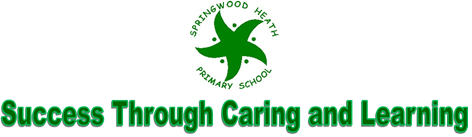 Year 5Autumn 1Autumn 2Spring 1Spring 2Summer 1Summer 2EnglishNovels by Significant AuthorsLegendsInstructionsPoetry-Poetic StyleStories from Other CulturesOlder LiteratureRecountsPoetry-Classic/Narrative PoemsFilm NarrativeDramatic ConventionsPersuasive WritingPoetry-PerformanceMathsNumber and Place ValueAddition and SubtractionMultiplication and DivisionFractions, Decimals and PercentagesMeasurementGeometry- Shape/PositionStatisticsConsolidationScienceAnimals including HumansProperties and changes of MaterialsEarth and SpaceForcesLiving things and habitatsScientists and InventorsComputingDeveloping an interactive gameFlowolRadio StationCreating a website 3D ModellingUsing and ApplyingThemeVikings and Anglo-SaxonsMarvellous MapsNon-European Civilisation-MayaExploring Eastern EuropeRiotous RoyaltyMarvellous MountainsR.ELeadersSacred TextsChristmas- TraditionsPlaces of Worship Signs and SymbolsEaster-The Last SupperRights and ResponsibilitiesWorld Faiths HinduismArt/Design and TechnologyWildlife- Birds (Print/Sculpt)Felt Phone Cases (Textiles)Plants and Flowers (Sculpture)Seasonal Food(Food)Ancient Egypt (Draw/Sketch)Marbulous Structures (Structures)P.EGames (Invasion)SwimmingGymnasticsSwimmingDanceSwimmingGames(Strike/Field) SwimmingAthleticsSwimmingOutdoor/Adventurous SwimmingMusicOur CommunitySolar SystemLife CyclesKeeping HealthyAt the MoviesCelebration!PSHENew BeginningsGetting on and falling out/ Say no to bullyingGoing for goalsGood to be meRelationshipsChanges